TANEČNICEPremiéra 19. 1. 2017Z farmářské dcerky hvězou evropských kabaretůRomantické drama režisérky Stephanie Di Giusto se vrací 
do Paříže přelomu 20. století, kdy byla tanečnice Loïe Fullerová hvězdou kabaretu Folies Bergère. Někdejší  farmářskou dcerku z amerického Středozápadu nic nepředurčovalo tuto k tomu, že jednou bude tančit v pařížské Opeře. Ale stalo se. Skryta v metrech hedvábí, paže prodloužené dlouhými dřevěnými tyčemi, Loie znovu objevuje své tělo na jevišti a uchvacuje publikum každý večer o trochu víc svým revolučním Serpentinovým tancem. Oslní celé město a stane se ikonou, zářícím symbolem jedné generace.  Až setkání s Isadorou Duncanovou – mladou tanečnicí bažící po slávě – přivede tuto ikonu 
z počátku 20. století k pádu... 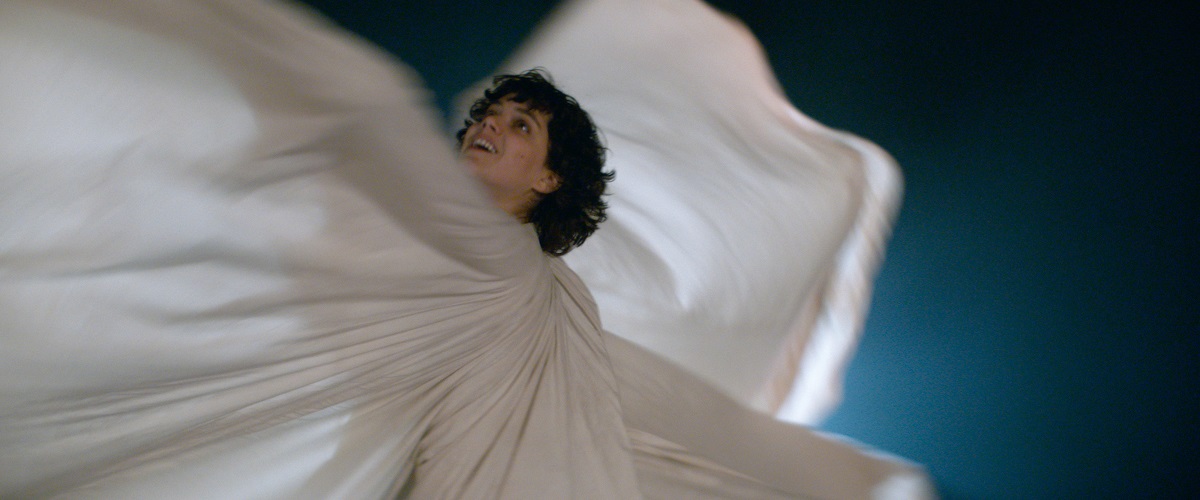 Snímek byl uveden na festivalu v Cannes v prestižní sekci Un Certain Regard.  V hlavní roli filmu natočeného s českou koprodukční účastí a natáčeného také v Praze exceluje francouzská herečka a zpěvačka Soko, dále hrají Lily-Rose Depp nebo Gaspar Ulliel.
Původní název La Danseuse / Režie Stephanie di Giusto / Scénář Stéphanie Di Giusto,Thomas Bidegain / Hrají Soko, Gaspard Ulliel, Mélanie Thierry, Lily-Rose Depp, François Damiens / 
Kamera Benoît Debie / Rok 2015 / Stopáž 108 minut / Země Francie, Belgie, Česká republika / 
Jazyk francouzsky a anglicky s českými titulky / Přístupnost do 12 let nevhodný / Premiéra 19/1/2017TRAILER https://www.youtube.com/watch?v=tRVn5dJNmM8IINFO http://artcam.cz/tanecnice/Info pro kinosály Europa Cinemas: tento film se započítá do vašeho programu zahraničních evropskýchfilmů, pokud ho uvedete alespoň 3 krát. Programace: Alena Vokounova, tel: 607 194 251, alena.vokounova@artcam.czTiskový servis: Hedvika Petrželková, hedvika.petrzelkova@artcam.cz